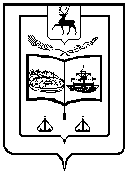 ЗЕМСКОЕ СОБРАНИЕ ВОСКРЕСЕНСКОГО МУНИЦИПАЛЬНОГО РАЙОНА НИЖЕГОРОДСКОЙ ОБЛАСТИР Е Ш Е Н И Е29 августа 2014 года											№_ 65 Информация об исполнении ранее принятых решений на заседаниях Земского собрания районаЗаслушав и обсудив информацию об исполнении ранее принятых решений на заседаниях Земского собрания района,Земское собрание района  р е ш и л о:1. Информацию об исполнении ранее принятых решений на заседаниях Земского собрания района принять к сведению и исполнению.2. Направить ходатайство в Благотворительный совет при Законодательном собрании Нижегородской области о присвоении почетного диплома «Благотворитель» за многолетнюю благотворительную деятельность в районе депутатам Земского собрания- Турлаевой Римме Валентиновне – депутату по избирательному округу №16;- Ольневу Валерию Николаевичу – депутату по избирательному округу № 7;- Шадрунову Сергею Николаевичу – депутату по избирательному округу № 20,а также- Гонову Александру Николаевичу – генеральному директору ООО «Транспортная экспедиторская компания Нижегородский экспресс».Глава местного самоуправления								П.А.Родин